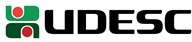 Resolução nº 4/2017-CONSUNI ANEXO IIIDECLARAÇÃO DE RECONHECIMENTO DE DIREITOS DE PROPRIEDADE INTELECTUAL 	(Nome),	(qualificação - RG, CPF e Profissão) para fins de inscrição no Estágio Pós-Doutoral, declaro conhecer e comprometo-me a respeitar a legislação federal, estadual e interna da UDESC em relação aos direitos de Propriedade Intelectual gerados no projeto sob título “_			”Devendo:Comunicar ao NIT o desenvolvimento de criações suscetíveis de proteção legal antes de tomar qualquer iniciativa de divulgação dos resultados.Reconhecer a UDESC como detentora de direitos patrimoniais sobre a Propriedade Intelectual gerada no projeto acima citado e a ele relacionada, assegurando-me o direito de figurar como autor/inventor.Autorizar a UDESC a realizar todos os atos necessários à proteção e exploração da Propriedade Intelectual gerada e fornecer em tempo hábil todas as informações e documentos necessários.Comunicar à Unidade na qual estou inscrito no Estágio Pós-Doutoral a vinculação formal ou informal a qualquer outra Instituição Pública ou privada com fins acadêmico ou trabalhista.Concordar com a porcentagem de participação a título de incentivo, prevista nas legislações em vigor, sobre os dividendos oriundos da exploração da Propriedade Intelectual gerada.Indicar minha vinculação à UDESC e à Unidade em que foi desenvolvido o Estágio Pós-Doutoral, em todas as publicações de dados nele colhidos, resultantes do Estágio Pós-Doutoral, ou em trabalhos divulgados por qualquer outra forma e meio.Local e data: Assinatura:Nome por extenso:Fundação Universidade do Estado de Santa Catarina Av. Madre Benvenuta, 2007 – Itacorubi – 88.035-001 Florianópolis SC Fone (48) 3321 8000 – www.udesc.br